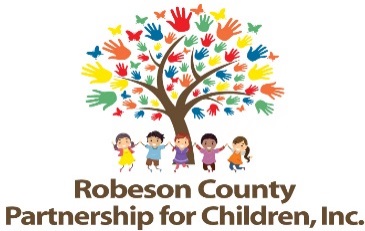 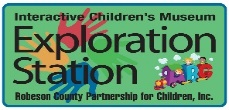 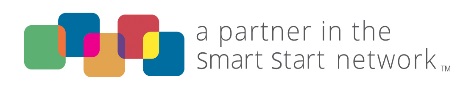 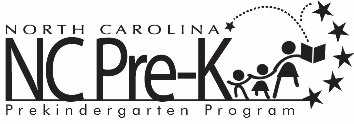 Grants Review Committee Meeting November 3, 202212:00 p.m.Committee Meetings will be hosted as a hybrid format where public may attend in person or virtually at:Robeson County Partnership for Children, Inc. Board Room210 E. Second StreetLumberton, NC 28358OR Via Zoomhttps://us06web.zoom.us/j/84809902200?pwd=dDFiTWlSYmFKaUpSK3RkK0swQWlldz09Meeting ID: 848 0990 2200Passcode: 546886Call In: 1 301 715 8592Approval of MinutesReview minutes from the September 8, 2022 committee meeting.Action ItemsFY 2022-2023 New Activity Submission to NCPCBackground:  Grants Review Committee must review and recommend any new activities before placing into contract.Issue:  After consulting with the North Carolina Partnership for Children about staffing needs and requirements, it was recommended that RCPC remove all outreach, education, engagement and marketing components from the Program Coordination, Evaluation & Community Outreach Activity and create a new activity that encompasses these programming needs.  This better aligns with the purpose service codes and activity descriptions used for contracting and for cost allocating staff time and resources.  Per NCPC, bids are not required for this activity.Recommendation: It is recommended that the Committee review and consider recommending the following activity and Contract Activity Description:Community Outreach & EngagementPSC: 5517 PBISID: KEA10The Robeson County Partnership for Children (RCPC) will provide community outreach and engagement activities. RCPC will build relationships with community partners through participation in committees, coalitions and/or service groups.  RCPC will provide the Week of the Young Child events, Smart Start Day, and participate in other awareness activities. A volunteer service department will be managed.  Other responsibilities will include website and social media management, any applicable marketing campaigns and/or media releases and the development of education or service related publications, including but not limited to: newsletters, brochures, flyers, posters and the annual report.  Additionally, the Robeson County Early Childhood Resource Guide may be updated as funds allow.FY 2022-2023 Activity Name ChangeBackground: Grants Review Committee must review and approve any activity name changes.Issue: Based on the NCPC recommendation to create a separate Community Outreach and Engagement activity, the current activity in contract needs to be renamed to accurately reflect the programming.Recommendation: It is recommended that the Committee consider approving the name change of the Program Coordination, Evaluation & Community Outreach activity to Program Coordination & EvaluationNon-Action ItemsAnnouncementsAdjournment  The next meeting will be held on January 12, 2023.  